RECEIPTRECEIPTRECEIPTRECEIPTRECEIPTRECEIPTRECEIPTRECEIPTReceipt Number:Date of Purchase:Date of Purchase:Sold From (Seller): Sold From (Seller): Sold From (Seller): Sold To (Buyer): Sold To (Buyer): Sold To (Buyer): [Your Name/Company Name]	[Your Name/Company Name]	[Your Name/Company Name]	[Client's Name/Company Name][Client's Name/Company Name][Client's Name/Company Name][Address Line 1][Address Line 1][Address Line 1][Address Line 1][Address Line 1][Address Line 1][Address Line 2][Address Line 2][Address Line 2][Address Line 2][Address Line 2][Address Line 2][City], [State], [Zip Code][City], [State], [Zip Code][City], [State], [Zip Code][City], [State], [Zip Code][City], [State], [Zip Code][City], [State], [Zip Code][Phone][Phone][Phone][Phone][Phone][Phone]Item DescriptionItem DescriptionItem DescriptionQuantityQuantityPrice Per ItemPrice Per ItemTotal PriceSubtotal:Subtotal:Subtotal:Subtotal:Subtotal:Subtotal:Subtotal:Tax Rate:Tax: Tax: Payment Method:Total Price:Total Price: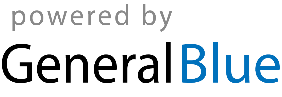 Thank you for your business!Thank you for your business!Thank you for your business!Thank you for your business!Thank you for your business!